Inbjudan & kallelse Årsmöte 2018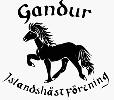 Tid: söndagen 2018-02-11. Årsmötet startar kl 13.00Lokal: Hotell Erikslund, Åstorpsvägen 15, Ängelholm Gandur bjuder på lunch innan årsmötet börjar. Obs! Lunch startar redan kl 12.00!Vi behöver din anmälan och information om du önskar lunch eller inte senast 2018-02-04. Anmälan med info skickas till camillarittinge@gandur.se Ange ev matallergierOm du har några övriga frågor som ska upp på Årsmötets dagordning vill vi att du skriftligen skickar dessa senast 2018-01-11 till maria@gandur.se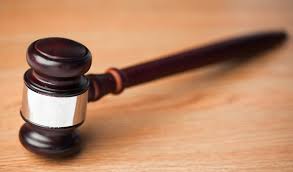 Efter avslutat årsmöte blir det kaffe/kaka-mingel. Passa på att träffa vänner och samtidigt lufta dina idéer om Gandurs fortsatta verksamhet!Välkomna Styrelsen Gandur 